第41届校企合作人才供需暨联合办学专业共建洽谈会邀    请    函尊敬的企业HR及招聘负责人：产教融合校企合作是职业院校培养高素质技能型人才的重要模式，也是企业实施人才战略之趋势。学校作为“人才培养中心”，企业作为“人才实践基地”，通过校、企两种不同的教育环境和资源的共享融合，建立一种旋转门机制。促使校企一体、工学结合、知行合一、德技兼修。培训众多的“中国工匠”，打造更多享誉世界的“中国品牌”，推动中国经济进入质量时代。为了促进企业走校企合作之路，达到抢占人才 、培养人才、储备人才。从而实现企业人力资本的扩张，增强企业人才存量，形成企业隐形成本，提升企业核心竞争力的目的。兹定于2019年9月11日在陕西·宝鸡举办“第41届校企合作人才供需暨联合办学专业共建洽谈会”。届时全国众省市四百余位职业院校校长、就业负责人汇聚陕西·宝鸡，共话校企合作，共享人才信息。  谨此，我们诚邀您拨冗莅临，共襄盛会。现将有关事宜通知如下：组织机构：主办单位：陕西晨华信息科技有限公司校企合作网【www.zgxqhzw.cn】高职招生网【www.gaozhizhaosheng.com】二、会议主题：“校企协同育人、产教深度融合”三、会议概况：1、会议地点：陕西省宝鸡市。（具体报到路线另行通知）2、会议规模：拟邀请学校与企业200余家，约计400余人的大型洽谈会。3、参会人员：用工企业HR、人事主管；主管就业院（校）长、各院系领导或就业负责人等。四、大会特色：1、院校分布：以西北地区为主，辐射全国。西北地区是我国人口密集地区，生源广，在校生及毕业生人数均处全国前列。西北地区职业院校众多，是劳动密集型人才的聚集地，也是全国技工人才最大的储备市场。参会院校全部为有影响、质量高的院校，其中中职中专、技工院校与高职、应用型本科院校比例原则1:1。2、生源专业：参会院校生源专业涉及幼儿教育师范类、汽车制造类、电子机电类、计算机类、纺织服装类、医药卫生类、能源化工类、电子商务类、铁乘民航旅游服务类等门类的近百个专业，参会院校均有批量安置学生与实习计划。3、线下校企合作会与线上校企合作网强强联合，丰富的资源经过整合形成了庞大的职业院校就业信息库，为企业的人才招聘与储备工作提供了强有力的保障。4、主办方将严格审核所有参会院校参会资格，切实提高参会学校质量，严格做到校企1:1，真正做到无缝对接，促成校企合作。5、会议现场设置签约席，参会企业可以直接与参会学校现场达成人才输送合作初步合作意向。五、会议议程：上午：（一）开幕式  1、主办方致辞；2、企业风采展示；         （二）洽谈交流      3、毕业生就业或工学结合交流洽谈；      4、订单委培、顶岗实习、冠名办班交流洽谈；      5、院校联合办学交流洽谈；6、中高职衔接教育模式研讨、洽谈；     （三）签约仪式7、校企人才合作交流、签约。下午：校企自行联谊活动六、其它说明（一）费用说明：1、普通参会:A、企业：会务费2200元/单位，限2人参加（每多一位加收参会费1000元）。B、劳务、人力、外包等公司（有代招信息）：会务费2580元/单位，限2人参加（每多一位加收参会费1000元）。含入场费、会刊资料（会刊详细刊登参会单位简介、参会代表通讯信息、院校学生安置信息及企业详细用工情况）、宣传费、合影；含会议当天午餐费；含校企合作网【www.zgxqhzw.cn】校企合作频道长期免费宣传，在公众微信平台zgxqhzw校企推介栏目免费推广。 住宿由会务组统一安排（费用自理）。2、冠名单位参会：限5家单位，费用为4000元/单位。服务项目如下：（1）会刊封面、大会主席台背景墙展示单位名称；（2）会刊刊登A4规格2页整版企业宣传彩页（由企业提供）；（3）设冠名单位嘉宾专属席位；（4）校企合作网【www.zgxqhzw.cn】品牌企业在线6栏专区免费logo宣传3个月。 （5）每家单位限2人参会。（6）大会会刊1本。3、支持单位参会：限3家单位，费用为8500元/单位。服务项目如下：（1）会刊封面、大会主席台背景墙展示单位名称；（2）10分钟以内会场发言或播放企业宣传片二选一；（3）会场悬挂企业宣传横幅一条；（4）会刊刊登A4规格2页整版企业宣传彩页（由企业提供）；（5）设支持单位嘉宾专属席位；（6）校企合作网【www.zgxqhzw.cn】品牌企业在线2栏专区免费logo宣传3个月。（7）每家单位限5人参会。（8）大会会刊2本。4、附加宣传--会刊彩页：费用为1200元/单位。服务项目如下：（1）会刊刊登A4规格2页整版企业宣传彩页（由企业提供） ；（2）在校企合作网【www.zgxqhzw.cn】品牌企业在线6栏专区免费logo宣传3个月。（二）转账方式（仅限以下账号）：对公账号：户    名：陕西晨华信息科技有限责任公司开 户 行：中国工商银行宝鸡大庆路支行账    号：2603 0253 0920 1401 146 支付宝账号：13689173737   孔娟利   汇款时间：须在报名后七个工作日之内转帐，以便前期宣传，开具发票转帐注明：“XXX单位参会费”字样、开发票的单位名称（三）参会方式：请贵企业填写回执表（见附件），并附企业简介或招工简章、回执表盖章件发送至sxchxx@163.com邮箱报名参会。具体报到地点、行车路线详见《报到通知》，于会议召开前一周发放。（四）报名截止时间：2019年9月6日，展位有限，报满为止。（五）电  话：0917-3456779   15399217796   15353811615                 Q    Q：2149113448     2314472642   公众微信号：zgxqhzw附件1：往届会议（部分）参会院校名单附件2：参会报名回执表       附件3：炎帝故里---陕西宝鸡欢迎您！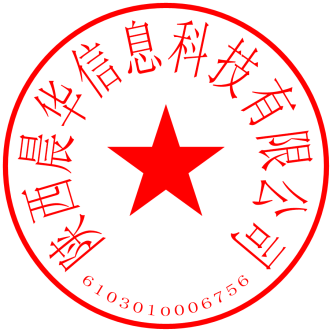                             校企合作专业共建大会                        会务组                                                                               二零一九年七月二十日 附件1：往届会议（部分）参会院校名单 附件2：参会报名回执表         第41届校企合作人才供需暨联合办学专业共建洽谈会企业报名回执表我企业同意参加校企合作网举办的“第41届校企合作人才供需暨联合办学专业共建洽谈会”。并同意主办方对我企业通过大会会刊、校企合作网（www.zgxqhzw.cn）及其公众微信平台（zgxqhzw）等渠道进行信息公开、长期宣传。具体如下：   企业联系人：                                             年    月    日       附件3：       “炎帝故里”-----陕西·宝鸡欢迎您！宝鸡古称“陈仓”、“雍城”，典故“明修栈道，暗度陈仓”发源地，誉称“炎帝故里、青铜器之乡”。公元757年因“石鸡啼鸣”之祥瑞改称宝鸡。是关中——天水经济区副中心城市，地处关中平原西部。全市下辖3区9县，总面积1.82万平方公里。2016年末常住人口377.50万。其中城市户籍人口102万，位居全省第二位，是陕西两大百万人口城市之一。陕西西安是中国高等院校和科研院所聚集的城市之一，在校学生人数仅次于北京、上海，居中国第三位，是中国高校密度和受高等教育人数最多的城市，是中国三大教育、科研中心之一。全省高等教育在学人数155.2994万人；高等学校108所，其中普通高校93所、成人高校15所。其中有“985工程”高校3所，“211工程”高校8所（含第四军医大学），有博士学位授权高校19所（含5所军队院校）、硕士学位授权高校31所（含6所军队院校）。建设中职国家示范校、省级示范校57所，建成区域性、行业性特色鲜明的职教集团25个。积极推进产教融合、工学结合、校企合作育人模式，拓展“订单式培养”“现代学徒制”范围，推动国家级示范中职校与高职院校合作办学，支持14所高校转型试点，提升职业教育人才培养质量。宝鸡人杰地灵，教育事业发达，教育质量位居全省前列，本科上线率连续多年位居陕西省第一位。目前陕西省A级旅游景区总数已达到257家，拥有世界遗产：秦始皇兵马俑、大雁塔、小雁塔、兴教寺塔、大明宫、未央宫、彬县大佛寺石窟、张骞墓。宝鸡是全国文明城市、中国优秀旅游城市、国家森林城市，中国人居环境奖获得城市，具有奇特秀丽的自然风光，有9个国家和省级森林公园，拥有法门寺、太白山国家森林公园、关山草原、通天河国家森林公园、千湖国家湿地公园等知名景点及西凤酒、岐山臊子面、宝鸡擀面皮、豆花泡馍、西府扯面、醋粉等诸多特产或西府小吃。2014年宝鸡成功举办了第27届世界佛教徒联谊会，签署了《宝鸡宣言》。2016年1月，宝鸡被住房和城乡建设部评为首批“国家生态园林城市”。2018年2月，国家发展和改革委员会、住房和城乡建设部发布《关中平原城市群发展规划》明确提出积极建设宝鸡全国性综合交通枢纽，进一步提升宝鸡等重要节点的综合承载能力 。市人大会议确定努力建设“一带一路”上的国际化城市 。同年4月，宝鸡发展大会在宝鸡举行  。    兰州财经大学四川师范大学陕西机电职业技术学院宝鸡职业技术学院山西财经大学南昌工业学校西安思源学院四川现代职业学院湖南科技大学湖北工程学院黑龙江建筑职业技术学院陕西航空技师学院成都市技师学院广西科技大学西安理工大学陕西省电子工业学校延安职业技术学院山东化工技师学院榆林职业技术学院山西省四方中等技术学校衡阳师范学院杨陵职业技术学院太原科技大学呼和浩特蓝天职业学院河南机电职业学院长江大学文理学院郑州职业技术学院北京电子科技职业学院洛阳师范学院西安科技大学高新学院湖北商贸学院郑州城市职业学院燕山大学郑州工业应用技术学院云南工商管理学院安阳职业技术学院开封技师学院湖南城建职业技术学院北京信息科技大学河南科技学院重庆交通职业学院山西机电职业技术学院黑龙江农垦科技职业学院西安建筑工程技师学院石家庄经济职业学院重庆市商务高级技工学校成都经济技术学校陕西新东方烹饪学校天津轻工职业技术学院陕西服装工程学院石家庄国防科技学校西安技师学院兰州旅游中等专业学校南京财经大学河南城建学院华北科技学院徐州机电技师学院山东交通职业学院西安交通工程学院......开票信息（必填）票   种票   种□ 普通发票        □ 专用发票（企业具备一般纳税人资质）□ 普通发票        □ 专用发票（企业具备一般纳税人资质）□ 普通发票        □ 专用发票（企业具备一般纳税人资质）□ 普通发票        □ 专用发票（企业具备一般纳税人资质）□ 普通发票        □ 专用发票（企业具备一般纳税人资质）□ 普通发票        □ 专用发票（企业具备一般纳税人资质）□ 普通发票        □ 专用发票（企业具备一般纳税人资质）□ 普通发票        □ 专用发票（企业具备一般纳税人资质）□ 普通发票        □ 专用发票（企业具备一般纳税人资质）开票信息（必填）开 票 名 称开 票 名 称开票信息（必填）税       号税       号开票信息（必填）地 址、电 话地 址、电 话开票信息（必填）开户行、账号开户行、账号宣传企业名称（盖章）电话电话宣传企业地址网址网址企业简介（另附word）为规范大会会刊，所有参会企业的招工简章必须用word格式发送，内容包括：企业介绍、招聘简章等信息(A4整版篇幅)，可配图片不超过3张。为规范大会会刊，所有参会企业的招工简章必须用word格式发送，内容包括：企业介绍、招聘简章等信息(A4整版篇幅)，可配图片不超过3张。为规范大会会刊，所有参会企业的招工简章必须用word格式发送，内容包括：企业介绍、招聘简章等信息(A4整版篇幅)，可配图片不超过3张。为规范大会会刊，所有参会企业的招工简章必须用word格式发送，内容包括：企业介绍、招聘简章等信息(A4整版篇幅)，可配图片不超过3张。为规范大会会刊，所有参会企业的招工简章必须用word格式发送，内容包括：企业介绍、招聘简章等信息(A4整版篇幅)，可配图片不超过3张。为规范大会会刊，所有参会企业的招工简章必须用word格式发送，内容包括：企业介绍、招聘简章等信息(A4整版篇幅)，可配图片不超过3张。为规范大会会刊，所有参会企业的招工简章必须用word格式发送，内容包括：企业介绍、招聘简章等信息(A4整版篇幅)，可配图片不超过3张。为规范大会会刊，所有参会企业的招工简章必须用word格式发送，内容包括：企业介绍、招聘简章等信息(A4整版篇幅)，可配图片不超过3张。为规范大会会刊，所有参会企业的招工简章必须用word格式发送，内容包括：企业介绍、招聘简章等信息(A4整版篇幅)，可配图片不超过3张。为规范大会会刊，所有参会企业的招工简章必须用word格式发送，内容包括：企业介绍、招聘简章等信息(A4整版篇幅)，可配图片不超过3张。为规范大会会刊，所有参会企业的招工简章必须用word格式发送，内容包括：企业介绍、招聘简章等信息(A4整版篇幅)，可配图片不超过3张。参会代表姓名职务电话电话电话手机手机微信号微信号QQQQ邮箱期望与院校建立的合作模式(必选)□  冠名办班、订单培养                   □  长期用工合作□  校企、校校联合办学合作               □  短期工或寒暑假工□  毕业生就业、顶岗实习或工学结合       □  参加校园招聘会□  全选           其他方式（请说明）                              □  冠名办班、订单培养                   □  长期用工合作□  校企、校校联合办学合作               □  短期工或寒暑假工□  毕业生就业、顶岗实习或工学结合       □  参加校园招聘会□  全选           其他方式（请说明）                              □  冠名办班、订单培养                   □  长期用工合作□  校企、校校联合办学合作               □  短期工或寒暑假工□  毕业生就业、顶岗实习或工学结合       □  参加校园招聘会□  全选           其他方式（请说明）                              □  冠名办班、订单培养                   □  长期用工合作□  校企、校校联合办学合作               □  短期工或寒暑假工□  毕业生就业、顶岗实习或工学结合       □  参加校园招聘会□  全选           其他方式（请说明）                              □  冠名办班、订单培养                   □  长期用工合作□  校企、校校联合办学合作               □  短期工或寒暑假工□  毕业生就业、顶岗实习或工学结合       □  参加校园招聘会□  全选           其他方式（请说明）                              □  冠名办班、订单培养                   □  长期用工合作□  校企、校校联合办学合作               □  短期工或寒暑假工□  毕业生就业、顶岗实习或工学结合       □  参加校园招聘会□  全选           其他方式（请说明）                              □  冠名办班、订单培养                   □  长期用工合作□  校企、校校联合办学合作               □  短期工或寒暑假工□  毕业生就业、顶岗实习或工学结合       □  参加校园招聘会□  全选           其他方式（请说明）                              □  冠名办班、订单培养                   □  长期用工合作□  校企、校校联合办学合作               □  短期工或寒暑假工□  毕业生就业、顶岗实习或工学结合       □  参加校园招聘会□  全选           其他方式（请说明）                              □  冠名办班、订单培养                   □  长期用工合作□  校企、校校联合办学合作               □  短期工或寒暑假工□  毕业生就业、顶岗实习或工学结合       □  参加校园招聘会□  全选           其他方式（请说明）                              □  冠名办班、订单培养                   □  长期用工合作□  校企、校校联合办学合作               □  短期工或寒暑假工□  毕业生就业、顶岗实习或工学结合       □  参加校园招聘会□  全选           其他方式（请说明）                              □  冠名办班、订单培养                   □  长期用工合作□  校企、校校联合办学合作               □  短期工或寒暑假工□  毕业生就业、顶岗实习或工学结合       □  参加校园招聘会□  全选           其他方式（请说明）                               2019年用工情况（必填）岗位名称岗位名称岗位名称专业要求专业要求需求人数需求人数男女比例男女比例招聘时间招聘时间 2019年用工情况（必填） 2019年用工情况（必填） 2019年用工情况（必填）备注1、请将填写完整的报名回执表（以word格式）、盖章扫描回执表（以图片格式）、企业简介或招工简章（以word格式）3份一并发送至 sxchxx@163.com邮箱，并致电会务组（业务）联系人确认，以便会务组及时按回执先后排序统一制作会刊。请各单位务必从速报名，额满截止。2、以上报名回执表、企业简介或招工简章由参会企业如实填写自行审核提供。3、参会企业须按照邀请函上规定的时间准时签到，入场参会。如因故无法参加，必须在大会举办前七个工作日书面通知会务组，否则视为违约。 4、会务组联系人：1、请将填写完整的报名回执表（以word格式）、盖章扫描回执表（以图片格式）、企业简介或招工简章（以word格式）3份一并发送至 sxchxx@163.com邮箱，并致电会务组（业务）联系人确认，以便会务组及时按回执先后排序统一制作会刊。请各单位务必从速报名，额满截止。2、以上报名回执表、企业简介或招工简章由参会企业如实填写自行审核提供。3、参会企业须按照邀请函上规定的时间准时签到，入场参会。如因故无法参加，必须在大会举办前七个工作日书面通知会务组，否则视为违约。 4、会务组联系人：1、请将填写完整的报名回执表（以word格式）、盖章扫描回执表（以图片格式）、企业简介或招工简章（以word格式）3份一并发送至 sxchxx@163.com邮箱，并致电会务组（业务）联系人确认，以便会务组及时按回执先后排序统一制作会刊。请各单位务必从速报名，额满截止。2、以上报名回执表、企业简介或招工简章由参会企业如实填写自行审核提供。3、参会企业须按照邀请函上规定的时间准时签到，入场参会。如因故无法参加，必须在大会举办前七个工作日书面通知会务组，否则视为违约。 4、会务组联系人：1、请将填写完整的报名回执表（以word格式）、盖章扫描回执表（以图片格式）、企业简介或招工简章（以word格式）3份一并发送至 sxchxx@163.com邮箱，并致电会务组（业务）联系人确认，以便会务组及时按回执先后排序统一制作会刊。请各单位务必从速报名，额满截止。2、以上报名回执表、企业简介或招工简章由参会企业如实填写自行审核提供。3、参会企业须按照邀请函上规定的时间准时签到，入场参会。如因故无法参加，必须在大会举办前七个工作日书面通知会务组，否则视为违约。 4、会务组联系人：1、请将填写完整的报名回执表（以word格式）、盖章扫描回执表（以图片格式）、企业简介或招工简章（以word格式）3份一并发送至 sxchxx@163.com邮箱，并致电会务组（业务）联系人确认，以便会务组及时按回执先后排序统一制作会刊。请各单位务必从速报名，额满截止。2、以上报名回执表、企业简介或招工简章由参会企业如实填写自行审核提供。3、参会企业须按照邀请函上规定的时间准时签到，入场参会。如因故无法参加，必须在大会举办前七个工作日书面通知会务组，否则视为违约。 4、会务组联系人：1、请将填写完整的报名回执表（以word格式）、盖章扫描回执表（以图片格式）、企业简介或招工简章（以word格式）3份一并发送至 sxchxx@163.com邮箱，并致电会务组（业务）联系人确认，以便会务组及时按回执先后排序统一制作会刊。请各单位务必从速报名，额满截止。2、以上报名回执表、企业简介或招工简章由参会企业如实填写自行审核提供。3、参会企业须按照邀请函上规定的时间准时签到，入场参会。如因故无法参加，必须在大会举办前七个工作日书面通知会务组，否则视为违约。 4、会务组联系人：1、请将填写完整的报名回执表（以word格式）、盖章扫描回执表（以图片格式）、企业简介或招工简章（以word格式）3份一并发送至 sxchxx@163.com邮箱，并致电会务组（业务）联系人确认，以便会务组及时按回执先后排序统一制作会刊。请各单位务必从速报名，额满截止。2、以上报名回执表、企业简介或招工简章由参会企业如实填写自行审核提供。3、参会企业须按照邀请函上规定的时间准时签到，入场参会。如因故无法参加，必须在大会举办前七个工作日书面通知会务组，否则视为违约。 4、会务组联系人：1、请将填写完整的报名回执表（以word格式）、盖章扫描回执表（以图片格式）、企业简介或招工简章（以word格式）3份一并发送至 sxchxx@163.com邮箱，并致电会务组（业务）联系人确认，以便会务组及时按回执先后排序统一制作会刊。请各单位务必从速报名，额满截止。2、以上报名回执表、企业简介或招工简章由参会企业如实填写自行审核提供。3、参会企业须按照邀请函上规定的时间准时签到，入场参会。如因故无法参加，必须在大会举办前七个工作日书面通知会务组，否则视为违约。 4、会务组联系人：1、请将填写完整的报名回执表（以word格式）、盖章扫描回执表（以图片格式）、企业简介或招工简章（以word格式）3份一并发送至 sxchxx@163.com邮箱，并致电会务组（业务）联系人确认，以便会务组及时按回执先后排序统一制作会刊。请各单位务必从速报名，额满截止。2、以上报名回执表、企业简介或招工简章由参会企业如实填写自行审核提供。3、参会企业须按照邀请函上规定的时间准时签到，入场参会。如因故无法参加，必须在大会举办前七个工作日书面通知会务组，否则视为违约。 4、会务组联系人：1、请将填写完整的报名回执表（以word格式）、盖章扫描回执表（以图片格式）、企业简介或招工简章（以word格式）3份一并发送至 sxchxx@163.com邮箱，并致电会务组（业务）联系人确认，以便会务组及时按回执先后排序统一制作会刊。请各单位务必从速报名，额满截止。2、以上报名回执表、企业简介或招工简章由参会企业如实填写自行审核提供。3、参会企业须按照邀请函上规定的时间准时签到，入场参会。如因故无法参加，必须在大会举办前七个工作日书面通知会务组，否则视为违约。 4、会务组联系人：1、请将填写完整的报名回执表（以word格式）、盖章扫描回执表（以图片格式）、企业简介或招工简章（以word格式）3份一并发送至 sxchxx@163.com邮箱，并致电会务组（业务）联系人确认，以便会务组及时按回执先后排序统一制作会刊。请各单位务必从速报名，额满截止。2、以上报名回执表、企业简介或招工简章由参会企业如实填写自行审核提供。3、参会企业须按照邀请函上规定的时间准时签到，入场参会。如因故无法参加，必须在大会举办前七个工作日书面通知会务组，否则视为违约。 4、会务组联系人：